San  Antonio abad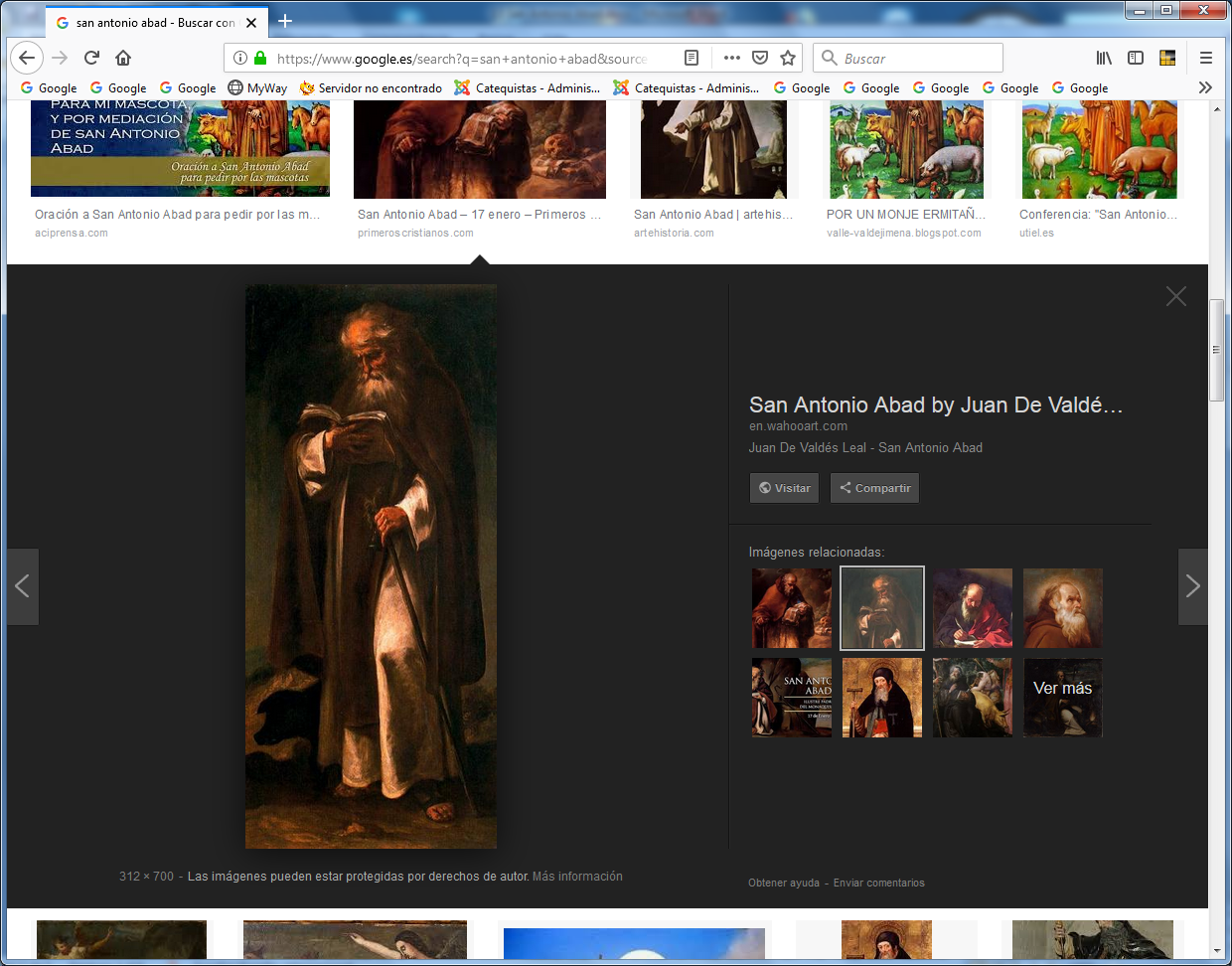 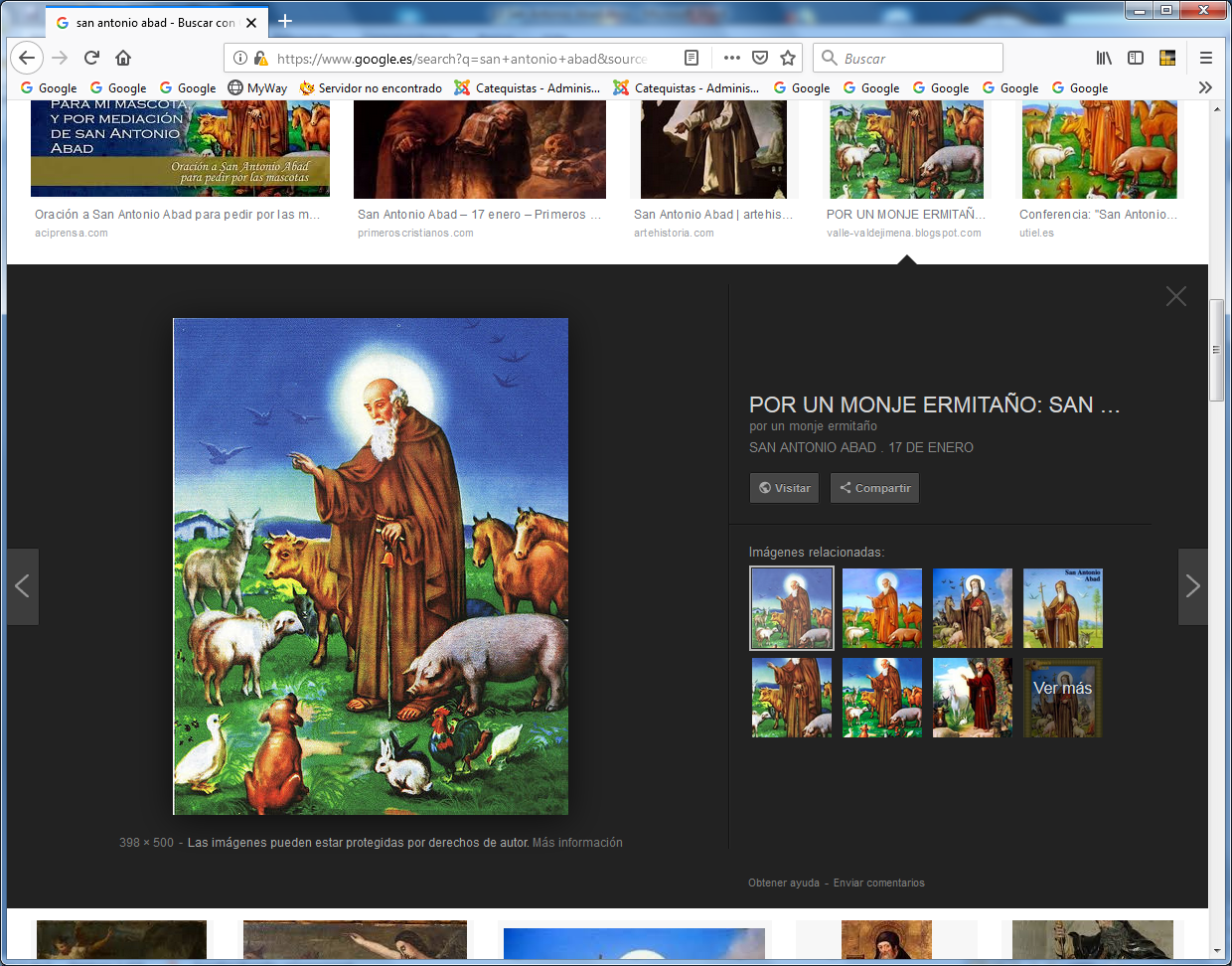 Las ideas de San Antonio   San Antonio o Antón Abad (Heracleópolis Magna, Egipto, 251-Monte Colzim, Egipto, 356) fue un monje cristiano, fundador del movimiento eremitico. El relato de su vida, transmitido principalmente por la obra de san Atanasio, presenta la figura de un hombre que crece en santidad y lo convierte en modelo de piedad cristiana. También figura en el Calendario de Santos Luterano.   El relato de su vida tiene elementos históricos y otros de carácter legendario; se sabe que abandonó sus bienes para llevar una existencia de ermitaño y que atendía a varias comunidades monacales en Egipto, permaneciendo eremita. Se dice que alcanzó los 105 años de edad Vida     Antonio Abad nació en el pueblo de Comas, cerca de Heracleópolis Magna, en el Bajo Egipto. Se cuenta que alrededor de los veinte años de edad vendió todas sus posesiones, entregó el dinero a los pobres y se retiró a vivir a una comunidad local haciendo vida ascética, durmiendo en una cueva sepulcral. ​ Luego pasó muchos años ayudando a otros ermitaños a encaminar su vida espiritual en el desierto. Más tarde se fue internando mucho más en él, para vivir en absoluta soledad.     De acuerdo con los relatos de san Atanasio y de san Jerónimo, popularizados en La leyenda dorada del dominico genovés Santiago de la Vorágine en el siglo XIII, Antonio fue reiteradamente tentado por el demonio en el desierto. La tentación de san Antonio se volvió un tema favorito de la iconografía cristiana, representado por numerosos pintores de importancia. ​ Su fama de hombre santo y austero atrajo a numerosos discípulos, a los que organizó en un grupo de ermitaños junto a Pispir y otro en Arsínoe. Por ello, se le considera el fundador de la tradición monacal cristiana. Sin embargo, y pese al atractivo que su carisma ejercía, nunca optó por la vida en comunidad y se retiró al monte Colzim, cerca del Mar Rojo, en absoluta soledad. Abandonó su retiro en 311 para visitar Alejandría y predicar contra el arrianismo.  ​      San Jerónimo, en su vida de Pablo el ermitaño, un famoso decano de los anacoretas de Tebaida, cuenta que Antonio fue a visitarlo en su edad madura y lo dirigió en la vida monástica; el cuervo que, según la tradición, alimentaba diariamente a Pablo entregándole una hogaza de pan, dio la bienvenida a Antonio suministrando dos hogazas.    A la muerte de Pablo, Antonio lo enterró con la ayuda de dos leones y otros animales; de ahí su patronato sobre los sepultureros y los animales. Se cuenta también que en una ocasión se le acercó una jabalina con sus jabatos (que estaban ciegos), en actitud de súplica. Antonio curó la ceguera de los animales y desde entonces la madre no se separó de él y le defendió de cualquier alimaña que se acercara.     Se afirma que Antonio vivió hasta los 105 años, y que dio orden de que sus restos reposasen a su muerte en una tumba anónima. ​ Sin embargo, alrededor de 561 sus reliquias fueron llevadas a Alejandría, donde fueron veneradas hasta alrededor del siglo XII, cuando fueron trasladadas a Constantinopla. La Orden de los Caballeros del Hospital de San Antonio, conocidos como Hospitalarios, fundada por esas fechas, se puso bajo su advocación. La iconografía lo refleja, representando a san Antonio con el hábito negro de los Hospitalarios y la tau o la cruz egipcia que vino a ser su emblema.     Tras la caída de Constantinopla, las reliquias de Antonio fueron llevadas a la provincia francesa del Delfinado, a una abadía que años después se hizo célebre bajo el nombre de Saint-Antoine-en-Viennois. La devoción por este santo llegó también a tierras valencianas, difundida por el obispo de Tortosa a principios del siglo XIV. ​     La orden de los antonianos se ha especializado desde el principio en la atención y cuidado de enfermos con dolencias contagiosas: peste, lepra, sarna, enfermedades venéreas y sobre todo el ergotismo, llamado también fuego de san Antón o fuego sacro o culebrilla. Se establecieron en varios puntos del Camino de Santiago, a las afueras de las ciudades, donde atendían a los peregrinos afectados. El hábito de la orden es una túnica de sayal con capuchón y llevan siempre una cruz en forma de tau, como la de los templarios. Durante la Edad Media además tenían la costumbre de dejar sus cerdos sueltos por las calles para que la gente les alimentara. Su carne se destinaba a los hospitales o se vendía para recaudar dinero para la atención de los enfermos. ​    Existió otra antigua orden, llamada Orden de san Pablo y san Antonio Abad hasta los años 1940, de carácter semianacorético (con similitudes propias de los cartujos y los camaldulenses). Esta orden se dividió entre sus miembros, en la que algunos se integraron dentro del Carmelo Descalzo, en 1957, y los demás formaron la Congregación de Fossores de la Misericordia dedicada al cuidado de los cementerios. ​ 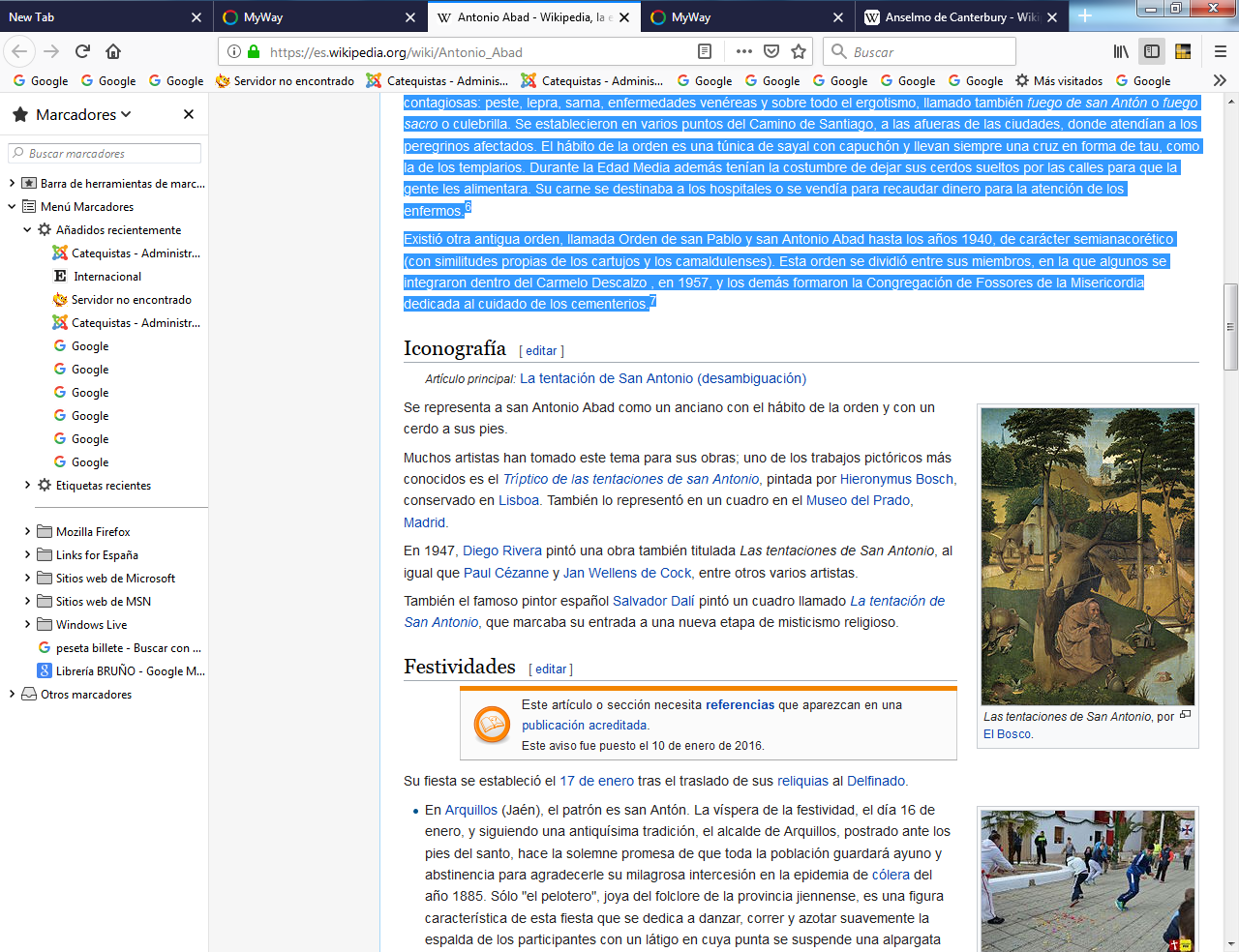 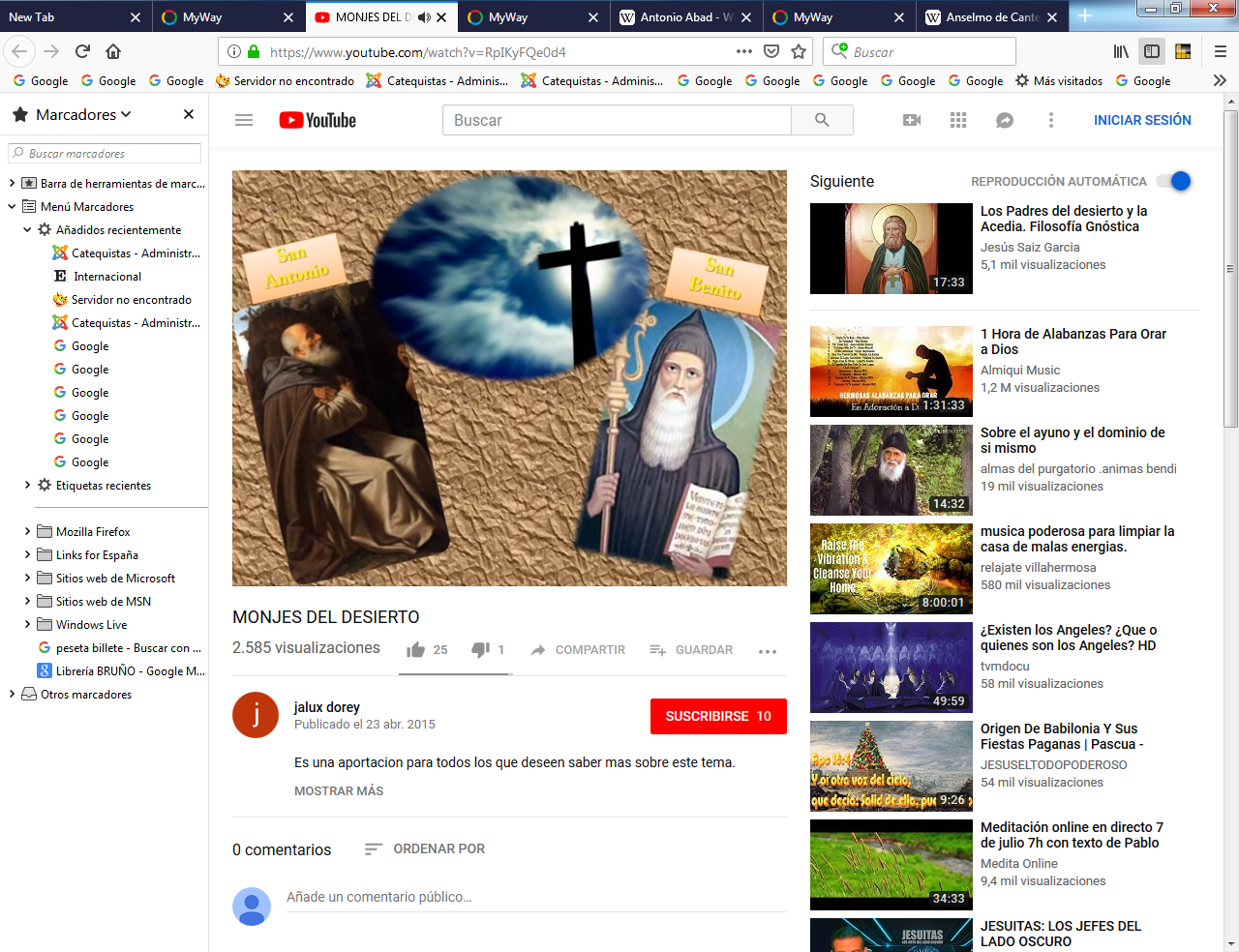 Asi comienza la vida de S. Antonio por San Jerónimo s. IV  San Antonio fue egipcio de nacimiento. Como niño vivió con sus padres,  no conociendo sino su familia y su casa; cuando creció y se hizo  muchacho y avanzó en edad, no quiso ir a la escuela, deseando  evitar la compañía de otros niños, su único deseo era, como dice la  Escritura acerca de Jacob (Gn 25,27), llevar una simple vida de  hogar.   Por supuesto iba a la iglesia con sus padres, y ahí no  mostraba el desinterés de un niño ni el desprecio de los jóvenes por  tales cosas. Al contrario, obedeciendo a sus padres, ponía atención  a las lecturas y guardaba cuidadosamente en su corazón el  provecho que extraía de ellas. Además, sin abusar de las fáciles  condiciones en que vivía como niño, nunca importunó a sus padres  pidiendo una comida rica o caprichosa, ni tenía placer alguno en  cosas semejantes.  Estaba satisfecho con lo que se le ponía delante  y no pedía más.  Después de la muerte de sus padres quedó solo con una única  hermana, mucho mas joven. Tenía entonces unos dieciocho o veinte  años, y tomó cuidado de la casa y de su hermana. Menos de seis  meses después de la muerte de sus padres, iba, como de  costumbre, de camino hacia la iglesia.  Mientras caminaba, iba  meditando y reflexionaba como los apóstoles lo dejaron todo y  siguieron al Salvador (Mt 4,20; 19,27); cómo, según se refiere en los  Hechos (4,35-37), la gente vendía lo que tenía y lo ponía a los pies de los apóstoles para su distribución entre los necesitados; y que  grande es la esperanza prometida en los cielos a los que obran así  (Ef 1,18; Col 1,5).  Pensando estas cosas, entró a la iglesia. Sucedió  que en ese momento se estaba leyendo el pasaje, y se escuchó el  pasaje en el que el Señor dice al joven rico: Si quieres ser perfecto,  vende lo que tienes y dáselo a los pobres; luego ven, sígueme, y  tendrás un tesoro en el cielo (Mt 19,21).  Como si Dios le hubiese  puesto el recuerdo de los santos y como si la lectura hubiera sido  dirigida especialmente a él, Antonio salió inmediatamente de la  iglesia y dio la propiedad que tenía de sus antepasados: mucha extensión, tierra muy fértil y muy hermosa. No quiso que ni él ni su hermana tuvieran ya nada que ver con ella. Vendió todo lo demás,  los bienes muebles que poseía, y entregó a los pobres la  considerable suma recibida, dejando sólo un poco para su hermana.   Pero de nuevo, entró en la iglesia, escuchó aquella palabra del Señor  en el Evangelio: No se preocupen por el mañana (Mt 6,34). No pudo  soportar mayor espera, sino que fue y distribuyó a los pobres  también esto último. Colocó a su hermana donde vírgenes  conocidas y de confianza, entregándosela para que fuese educada.    Entonces él mismo dedico todo su tiempo a la vida ascética, atento a  sí mismo, cerca de su propia casa. No existían aún tantas celdas  monacales en Egipto, y ningún monje conocía siquiera el lejano  desierto. Todo el que quería enfrentarse consigo mismo sirviendo a  Cristo, practicaba la vida ascética solo, no lejos de su aldea.     Por  aquel tiempo había en la aldea vecina un anciano que desde su  juventud llevaba la vida ascética en la soledad. Cuando Antonio lo  vio, "tuvo celo por el bien" (Gl 4,18), y se estableció inmediatamente  en la vecindad de la ciudad. Desde entonces, cuando oía que en  alguna parte había un alma que se esforzaba, se iba, como sabia  abeja, a buscarla y no volvía sin haberla visto...